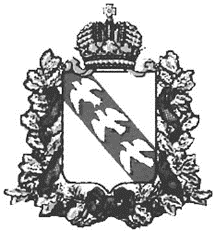 АДМИНИСТРАЦИЯ КУРСКОЙ ОБЛАСТИУПРАВЛЕНИЕ ПО ОХРАНЕ ОБЪЕКТОВ КУЛЬТУРНОГО НАСЛЕДИЯ КУРСКОЙ ОБЛАСТИП Р И К А З   №____________ «_____»_____________ 2017 г.						                 г. КурскОб отказе во включении выявленного объекта культурного наследия «Ансамбль Льговского Знаменского женского монастыря», расположенного по адресу: Курская область, Конышевский район, село Коробкино в единый государственный реестр объектов культурного наследия (памятников истории и культуры) народов Российской Федерации В соответствии с пунктом 12 статьи 9.2, пунктом 2 статьи 18 Федерального закона от 25 июня 2002 г. № 73-ФЗ «Об объектах культурного наследия (памятниках истории и культуры) народов Российской Федерации», подпунктами 1, 8 пункта 2 статьи 8 Закона Курской области от 04 марта 2016 года № 10-ЗКО «О внесении изменений в закон Курской области «Об объектах культурного наследия Курской области», на основании акта, составленного по результатам государственной историко-культурной экспертизы от 28 мая 2017 г., выполненной аттестованным государственным экспертом В. В. Вишневским, с учетом решений общественного совета при управлении по охране объектов культурного наследия Курской области от 06 декабря 2017 г. № 5 , ПРИКАЗЫВАЮ:Отказать во включении в единый государственный реестр объектов культурного наследия (памятников истории и культуры) народов Российской Федерации (далее – Реестр) выявленного объекта культурного наследия «Ансамбль Льговского Знаменского женского монастыря», расположенного по адресу: Курская область, Конышевский район, село Коробкино.Исключить из Списка вновь выявленных объектов, представляющих историческую, научную, художественную или иную культурную ценность, утвержденного председателем комитета по культуре и искусству Администрации Курской области 16.01.1995 г., выявленный объект «Ансамбль Льговского Знаменского женского монастыря», числящийся под № 1375.3. Начальнику отдела учета и предоставления государственных услуг (О.Н. Беспарточная) обеспечить:3.1. Направление в Управление Росреестра по Курской области копии приказа в срок не более пяти рабочих дней со дня его подписания; 3.2. Направление в 30-дневный срок с момента принятия настоящего приказа его копии в администрацию муниципального образования «Город Курск»; 3.3. Уведомление в 3-дневный срок с момента принятия настоящего приказа собственника и/или законного пользователя объекта;3.4. Размещение приказа в электронной форме на официальном сайте управления по охране объектов культурного наследия.4. Настоящий приказ вступает в силу со дня его подписания.5. Контроль за выполнением приказа оставляю за собой.И. о. начальника управления				        А. И. Шаповалов